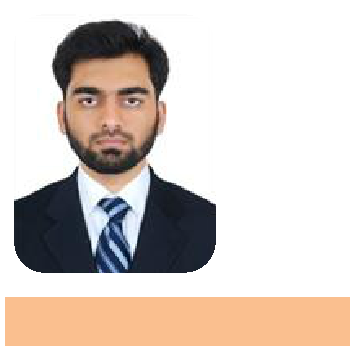 CONTACTEmailHesham-398045@gulfjobseeker.com 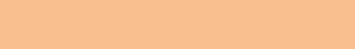 QUALIFICATIONSBE Mechanical EngineeringMS Ramaiah Institute of Technology (MSRIT Bangalore) :2015PERSONAL DETAILSMarital status: UnmarriedDate of Birth: 02/02/1993 Linguistic abilities: English, ,Hindi,Malayalam Driving License: India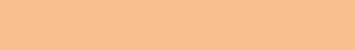 AVAILABILITY Available to joinHESHAMMECHANICAL ENGINEER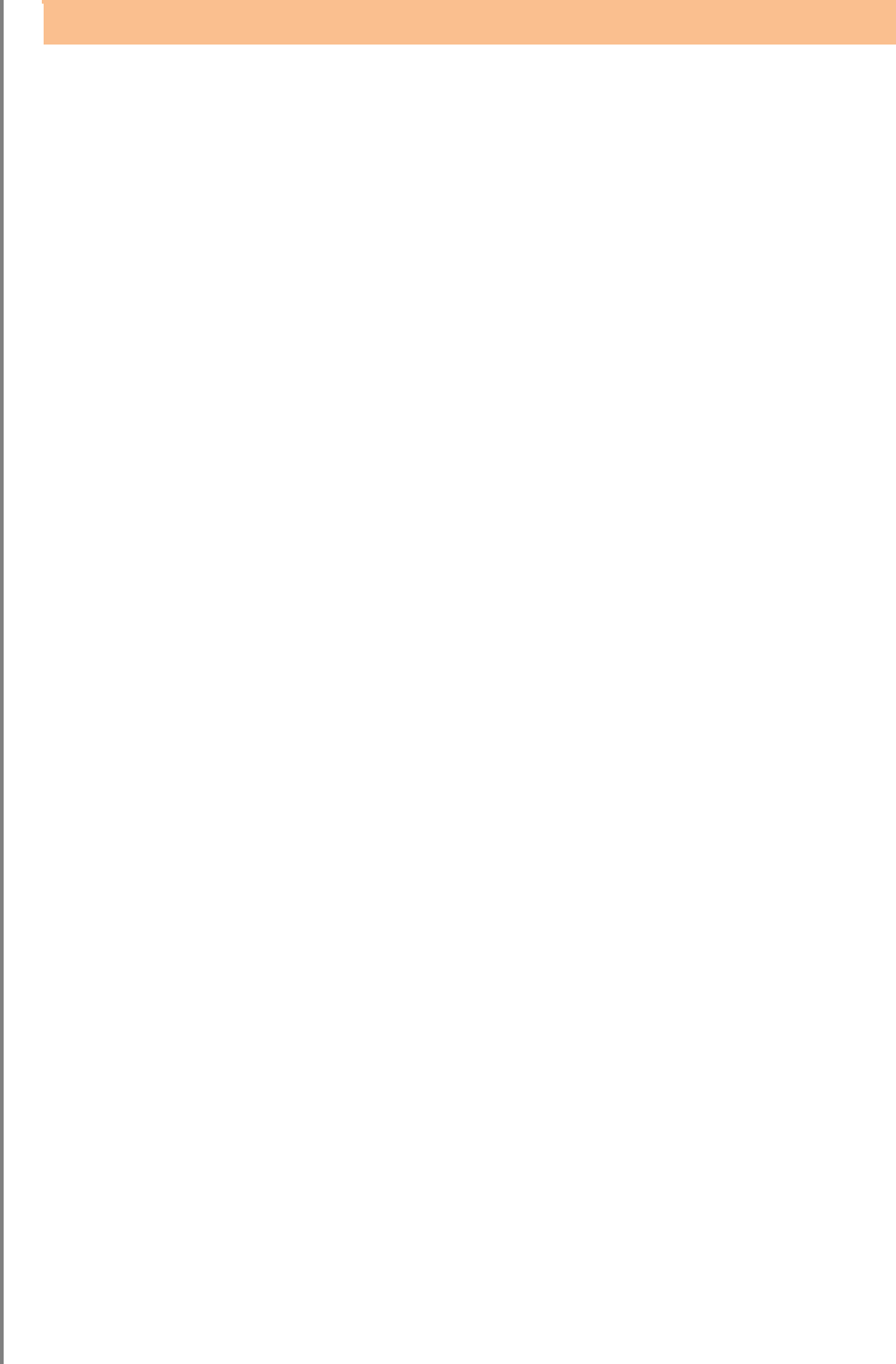 EXPERT INSupervision of plumbing work | QA/QC | Material inspection | NDT |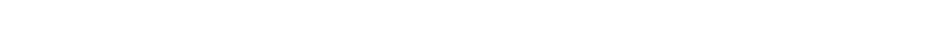 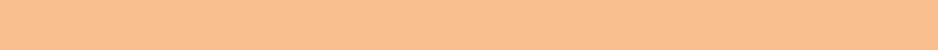 WORK EXPERIENCEContracting company | Site Engineer 2019 Nov– PresentSupervision of plumbing workWork include installation of water supply and drainage pipe line with testing.Ensure work is done as per the drawing by the main contractor.Ensure workers follow safety regulationReport job summary and progress with project manager.Receive instructions from main contractor engineer and foreman.Report main contractor to raise inspection when job completed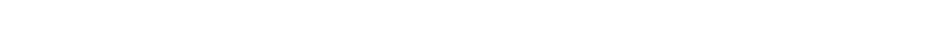 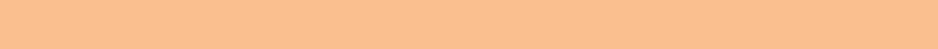 ACADEMIC DETAILSAcademic ProjectFabrication of bucket wheel excavatorProject Summary: Fabricate the bucket wheel escalator in order to eliminate the process of manually carrying containers of plastic resin up and down a flight of offset space saver stairs. It found application in lignite mining, material handling.it reduces the human efforts.Academic ProjectWon first place in inventor student design competition (South zone 2012)Won Second in National level inventor student design competition (IIT Madras 2012)CERTIFICATIONS2017: Level II in ASNT NDT Magnetic particle testing2017: Level II in ASNT NDT Liquid Penetrant testing2017: Level II in ASNT NDT Radiographical testing2017: Level II in ASNT NDT Ultrasonic testing2017: QA/QC(Piping and welding) and Piping Engineering